La oración del rey Ezequías2 Reyes cap18~20, 2 Crónicas cap29~32 (2 Reyes 20:2) Entonces él volvió su rostro a la pared, y oró a Jehová y dijo：(2 Reyes 20:3) Te ruego, oh Jehová, te ruego que hagas memoria de que he andado delante de ti en verdad y con íntegro corazón, y que he hecho las cosas que te agradan. Y lloró Ezequías con gran lloro.1. El rey Ezequías Ezequías era el decimotercer rey de Judá y procuraba la oración y la reforma de la fe. El nombre de él significa ‘Dios es mi fortaleza’, ‘Dios es fuerte’(2 Reyes 18:1) En el tercer año de Oseas hijo de Ela, rey de Israel, comenzó a reinar Ezequías hijo de Acaz rey de Judá.(18:2) Cuando comenzó a reinar era de veinticinco años, y reinó en Jerusalén veintinueve años. El nombre de su madre fue Abi hija de Zacarías.(18:3) Hizo lo recto ante los ojos de Jehová, conforme a todas las cosas que había hecho David su padre.(18:4) El quitó los lugares altos, y quebró las imágenes, y cortó los símbolos de Asera, e hizo pedazos la serpiente de bronce que había hecho Moisés, porque hasta entonces le quemaban incienso los hijos de Israel; y la llamó Nehustán.[a](18:5) En Jehová Dios de Israel puso su esperanza; ni después ni antes de él hubo otro como él entre todos los reyes de Judá.(18:6) Porque siguió a Jehová, y no se apartó de él, sino que guardó los mandamientos que Jehová prescribió a Moisés.(18:7) Y Jehová estaba con él; y adondequiera que salía, prosperaba. El se rebeló contra el rey de Asiria, y no le sirvió.(18:8) Hirió también a los filisteos hasta Gaza y sus fronteras, desde las torres de las atalayas hasta la ciudad fortificada.(1) El contexto del crecimientoEzequías nació por el rey de Judá Acaz y la hija de Zacarías Abía y gobernó Judá del año 715 A.C al año 687 A.C. En ese tiempo Judá fue amanezado siempre por Asiria que empezó a ser un imperio fuerte y en Judá había muchas idolatrías y muchos pecados. El padre de Ezequías Acaz era un rey muy malvado. Él tomó los utensilios para idolatrar. Pero la madre de Ezequías tenía la fe piadosa. Por eso Ezequías creció recto por la fe de su madre y hacía lo recto según lo que David hacía. (2) La vida de Ezequías Ezequías fue el rey cuando tenía 25 años. Empezó a purificar el templo y quebró el altar del ídolo que su padre usaba y promulgó de nuevo el día de pascua. Empezó a gobernar haciendo estas cosas. Cuando la ciudad de Judá fue destruida por el ataque de Asiria, entregó los tesoros del palacio del rey a Asiria. Así se ha avergonzado (2 Reyes 18:7-16). Pero cuando Jerusalén fue sitiado por el segundo ataque de Asiria, recibió la ayuda de Dios por la oración y ganó al ejército de Asiria. Cuando Ezequías estuvo a punto de morir, oró anhelosamente a Dios y 15 años de su vida fueron prorrogados. Pero en ese tiempo él presumió de su riqueza mostrando todos los tesoros de Judá a los siervos de Babilonia que lo visitaron a él. Por eso fue reprendido por el profeta Isaías y escuchó acerca de la destrucción de Judá (2 Reyes 20)(3) El caracter y la feEzequías tenía la fe fiel a Dios hasta hacer la reforma religiosa después de haber sido el rey. Y también no fue contaminado por los muchos pecados de su padre y llevaba la fe piadosa y firme ante Dios. Y oraba a Dios anhelosamente no decepcionándose por el sufrimiento del pueblo y el sufrimiento individual. Pero viendo que él presumió de su riqueza con los siervos de Babilonia podemos saber que tenía un poco del corazón imprudente y orgulloso.  (2 Crónicas 31:20) De esta manera hizo Ezequías en todo Judá; y ejecutó lo bueno, recto y verdadero delante de Jehová su Dios.En cuanto fue rey, hizo la reforma religiosa. quitó los lugares altos y las imágenes de Asera (2 Reyes 18:4) El quitó los lugares altos, y quebró las imágenes, y cortó los símbolos de Asera, e hizo pedazos la serpiente de bronce que había hecho Moisés, porque hasta entonces le quemaban incienso los hijos de Israel; y la llamó Nehustán.Ezequías hizo lo recto ante los ojos de Dios como lo que hacía David. Sólo se apoyó en Dios y le sirvió enteramente y quitó todos los ídolos(2 Crónicas 32:33) Y durmió Ezequías con sus padres, y lo sepultaron en el lugar más prominente de los sepulcros de los hijos de David, honrándole en su muerte todo Judá y toda Jerusalén; y reinó en su lugar Manasés su hijo.2. La primera invasión de Asiria(Isaías 10:5) Oh Asiria, vara y báculo de mi furor, en su mano he puesto mi ira.(2Reyes 18:13) A los catorce años del rey Ezequías, subió Senaquerib rey de Asiria contra todas las ciudades fortificadas de Judá, y las tomó.(18:14) Entonces Ezequías rey de Judá envió a decir al rey de Asiria que estaba en Laquis： Yo he pecado; apártate de mí, y haré todo lo que me impongas. Y el rey de Asiria impuso a Ezequías rey de Judá trescientos talentos de plata, y treinta talentos de oro.(18:15) Dio, por tanto, Ezequías toda la plata que fue hallada en la casa de Jehová, y en los tesoros de la casa real.(18:16) Entonces Ezequías quitó el oro de las puertas del templo de Jehová y de los quiciales que el mismo rey Ezequías había cubierto de oro, y lo dio al rey de Asiria.El rey de Asiria Senaquerib invadió a Judá y ocupó casi todas las ciudades de Judá excepto Jerusalén. En ese tiempo Ezequías le dio 300 talentos de plata y 30 talentos de oro y se sometió. Le dio toda la plata que fue hallada en la casa de Jehová y en los tesoros de la casa real y quitó el oro de las puertas del templo de Jehová y de los quiciales que el mismo rey había cubierto de oro y lo dio al rey de Asiria. Parece que él pensó que tendrían la paz haciendo así. Pero los tesoros no pudieron garantizar la paz de Judá. Después de poco tiempo Senaquerib invadió a Judá otra vez y blasfemó contra Dios y el rey ante el pueblo públicamente demandando el sometimiento. La política diplomática de Ezequías por el tesoro le elevó el ánimo al rey de Asiria.(Proverbios 29:25) El temor del hombre pondrá lazo; Mas el que confía en Jehová será exaltado.(S.Lucas 12:4) Mas os digo, amigos míos： No temáis a los que matan el cuerpo, y después nada más pueden hacer.3. La segunda invasión de Asiria y la oración de Ezequías(2Reyes 18:27) Y el Rabsaces les dijo： ¿Me ha enviado mi señor para decir estas palabras a ti y a tu señor, y no a los hombres que están sobre el muro, expuestos a comer su propio estiércol y beber su propia orina con vosotros?(18:28) Entonces el Rabsaces se puso en pie y clamó a gran voz en lengua de Judá, y habló diciendo： Oíd la palabra del gran rey, el rey de Asiria.(18:29) Así ha dicho el rey： No os engañe Ezequías, porque no os podrá librar de mi mano.Ezequías que escuchó la blasfemia de Rabsaces por medio de los siervos rasgó sus vestidos y se cubrió de cilicio y entró en la casa de Jehová. Después de haber escuchado esa blasfemia entró en la casa de Dios esperando la salvación de Dios ante la guerra desesperada. Cuando el rey se cubrió de cilicio y entró en la casa de Dios, envió a Eliaquim mayordomo, a Sebna escriba y a los ancianos de los sacerdotes, cubiertos de cilicio al profeta Isaías. Ezequías pidió la oración y la contestación de Dios al profeta Isaías(2 Reyes 19:14) Y tomó Ezequías las cartas de mano de los embajadores; y después que las hubo leído, subió a la casa de Jehová, y las extendió Ezequías delante de Jehová.(19:15) Y oró Ezequías delante de Jehová, diciendo： Jehová Dios de Israel, que moras entre los querubines, sólo tú eres Dios de todos los reinos de la tierra; tú hiciste el cielo y la tierra.(19:16) Inclina, oh Jehová, tu oído, y oye; abre, oh Jehová, tus ojos, y mira; y oye las palabras de Senaquerib, que ha enviado a blasfemar al Dios viviente.(19:17) Es verdad, oh Jehová, que los reyes de Asiria han destruido las naciones y sus tierras;(19:18) y que echaron al fuego a sus dioses, por cuanto ellos no eran dioses, sino obra de manos de hombres, madera o piedra, y por eso los destruyeron.(19:19) Ahora, pues, oh Jehová Dios nuestro, sálvanos, te ruego, de su mano, para que sepan todos los reinos de la tierra que sólo tú, Jehová, eres Dios.Dios escuchó la oración anhelosa de Ezequías y le contesó(2Reyes 19:20) Entonces Isaías hijo de Amoz envió a decir a Ezequías： Así ha dicho Jehová, Dios de Israel： Lo que me pediste acerca de Senaquerib rey de Asiria, he oído.Dios está atento a la oración del justo(Isaías 58:9) Entonces invocarás, y te oirá Jehová; clamarás, y dirá él： Heme aquí. Si quitares de en medio de ti el yugo, el dedo amenazador, y el hablar vanidad;(Santiago 5:16) Confesaos vuestras ofensas unos a otros, y orad unos por otros, para que seáis sanados. La oración eficaz del justo puede mucho.(Salmos 145:18) Cercano está Jehová a todos los que le invocan, A todos los que le invocan de veras.(Samos 118:8) Mejor es confiar en Jehová Que confiar en el hombre.(118:9) Mejor es confiar en Jehová Que confiar en príncipes.Dios disciplinó a Asiria y salvó a Judá. Y castigó al rey Senaquerib que fue muy orgulloso ante Dios.(2Reyes 19:35) Y aconteció que aquella misma noche salió el ángel de Jehová, y mató en el campamento de los asirios a ciento ochenta y cinco mil; y cuando se levantaron por la mañana, he aquí que todo era cuerpos de muertos.(19:36) Entonces Senaquerib rey de Asiria se fue, y volvió a Nínive, donde se quedó.(19:37) Y aconteció que mientras él adoraba en el templo de Nisroc su dios, Adramelec y Sarezer sus hijos lo hirieron a espada, y huyeron a tierra de Ararat. Y reinó en su lugar Esar-hadón su hijo.■ La vía acuática de Ezequías(2Crónicas 32:2) Viendo, pues, Ezequías la venida de Senaquerib, y su intención de combatir a Jerusalén,(32:3) tuvo consejo con sus príncipes y con sus hombres valientes, para cegar las fuentes de agua que estaban fuera de la ciudad; y ellos le apoyaron.(32:30) Este Ezequías cubrió los manantiales de Gihón la de arriba, y condujo el agua hacia el occidente de la ciudad de David. Y fue prosperado Ezequías en todo lo que hizo.La fuente importante del antiguo Jerusalén Gihón estaba en el peligro del ataque del enemigo. Por eso el rey Ezequías hizo una vía acuática que trae esta agua al estanque de Siloé. Es una vía acuática de 540m que fue hecha de piedra dura y para hacer memoria pusieron una inscripción. esta inscripción se guarda en el museo arqueológico de Turquía  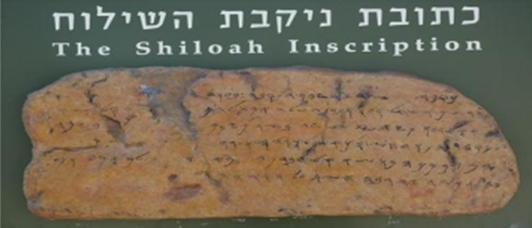 4. La enfermedad y la oración de Ezequías(2 Reyes 20:1) En aquellos días Ezequías cayó enfermo de muerte. Y vino a él el profeta Isaías hijo de Amoz, y le dijo： Jehová dice así： Ordena tu casa, porque morirás, y no vivirás.(20:2) Entonces él volvió su rostro a la pared, y oró a Jehová y dijo：(20:3) Te ruego, oh Jehová, te ruego que hagas memoria de que he andado delante de ti en verdad y con íntegro corazón, y que he hecho las cosas que te agradan. Y lloró Ezequías con gran lloro.Cuando el rey Ezequías estaba a punto de morir por la enfermedad, el profeta Isaías profetizó la muerte de él. Ezequías se postró ante Dios y oró por su vida y Dios lo vió y lo sanó y le dio 15años de vida(2 Reyes 20:5) Vuelve, y di a Ezequías, príncipe de mi pueblo： Así dice Jehová, el Dios de David tu padre： Yo he oído tu oración, y he visto tus lágrimas; he aquí que yo te sano; al tercer día subirás a la casa de Jehová.(20:6) Y añadiré a tus días quince años, y te libraré a ti y a esta ciudad de mano del rey de Asiria; y ampararé esta ciudad por amor a mí mismo, y por amor a David mi siervo.(20:7) Y dijo Isaías： Tomad masa de higos. Y tomándola, la pusieron sobre la llaga, y sanó.(1) La señal de la contestación de la oración(2Reyes 20:11) Entonces el profeta Isaías clamó a Jehová; e hizo volver la sombra por los grados que había descendido en el reloj de Acaz, diez grados atrás.(Isaías 38:7) Y esto te será señal de parte de Jehová, que Jehová hará esto que ha dicho：(38:8) He aquí yo haré volver la sombra por los grados que ha descendido con el sol, en el reloj de Acaz, diez grados atrás. Y volvió el sol diez grados atrás, por los cuales había ya descendido.Ezequías se sanó de su enfermedad por la contestación de Dios y recibió 15 años de vida. Además Dios le mostró una señal de que volvió el sol 10 grados atrás. Dios paró la rotación de la tierra para mostrar la señal a Ezequía y contestarle.(Isaías 48:13) Mi mano fundó también la tierra, y mi mano derecha midió los cielos con el palmo; al llamarlos yo, comparecieron juntamente.Se mostró el poder omnipotente de Dios y fue para dar la esperanza de ganar a todo si Dios ayuda(2) El orgullo de EzequíasEzequías se alegró de la visita de los siervos del gran imperio y mostró todo el tesoro que estaba en el palacio y el país. Presumió de su riqueza con los siervos del otro país. Dios se enojó viendo esta obra de él. Ezequías no tenía que presumir de su riqueza sino de Dios que le dio la vida y le prosperó. Dios envió al profeta Isaías y declaró la destrucción de Judá por el orgullo de Ezequías(2 Reyes 20:12) En aquel tiempo Merodac-baladán hijo de Baladán, rey de Babilonia, envió mensajeros con cartas y presentes a Ezequías, porque había oído que Ezequías había caído enfermo.(20:13) Y Ezequías los oyó, y les mostró toda la casa de sus tesoros, plata, oro, y especias, y ungüentos preciosos, y la casa de sus armas, y todo lo que había en sus tesoros; ninguna cosa quedó que Ezequías no les mostrase, así en su casa como en todos sus dominios.(2Reyes 20:17) He aquí vienen días en que todo lo que está en tu casa, y todo lo que tus padres han atesorado hasta hoy, será llevado a Babilonia, sin quedar nada, dijo Jehová.(20:18) Y de tus hijos que saldrán de ti, que habrás engendrado, tomarán, y serán eunucos en el palacio del rey de Babilonia.Ezequías quería ser glorificado y pecó contra Dios por su orgullo. (Proverbios 16:18) Antes del quebrantamiento es la soberbia, Y antes de la caída la altivez de espíritu. Así que el soberbio caerá5. El poder de la oraciónEzequías era la persona de la oración. Tenía muchos peligros, problemas en su reinado. Pero el podía ganar a estas cosas por la oración. Lo importante de su vida era orar y apoyarse en Dios. ¿Cuál nos da la fuerza en nuestra vida? Si no es la oración, quiere decir que nos apoyamos en el cordón podrido(Colosenses 4:2) Perseverad en la oración, velando en ella con acción de gracias;(1Tesalonicenses 5:16) Estad siempre gozosos.(5:17) Orad sin cesar.(5:18) Dad gracias en todo, porque esta es la voluntad de Dios para con vosotros en Cristo Jesús.